PLANEJAMENTO DIDÁTICO PARA SER DESENVOLVIDO EM DOMICÍLIOPROFESSORA: Gislaine   3° ANO D  - Data26/10/2020 a 30/10/2020	Fazer cabeçalho sempre que tiver atividades para serem realizadas no cadernoColocar no cabeçalho: Nome da escola.Atividades domiciliares, data.Nome completo do aluno.2 ª FEIRA3ª FEIRA4ª FEIRA5ª FEIRA6ª FEIRAAtividade Leitura:O menino e o cata-vento.Livro disponível no grupo.NÃO IMPRIMIR.Atividade Leitura:O menino e o cata-vento.Livro disponível no grupo.NÃO IMPRIMIR.Atividade Leitura:O menino e o cata-vento.Livro disponível no grupo.NÃO IMPRIMIR.Atividade Leitura:O menino e o cata-vento.Livro disponível no grupo.NÃO IMPRIMIR.PORTUGUÊSAPOSTILA APRENDER SEMPRE:Sequência didática 2 –Brincadeiras tradicionais.
Aula9-Produção coletiva.Aula10–Revisão do texto. – Páginas do 43 ao 46.MATEMÁTICAAPOSTILA APRENDER SEMPRE:Sequência didática 2 –Quatro estudantes e muitas atividades matemáticas.
Aula9- O lanche preparado por dona Clarice. Aula10–Medindo comprimentos– Páginas: do 38 ao 40.FERIADODIA DO SERVIDOR PÚBLICOCIÊNCIASLivro didático de Ciências –
O SOLOPágs. 86 e 87Para o aluno Luís Otávio Pereira:O aluno realiza esta atividadeCorreção das atividades de ciênciasPORTUGUÊSCONTINUAÇÃO DA TAREFA.Para o aluno Luís Otávio Pereira:(A professora entrará em contato para falar sobre a atividade)MATEMÁTICACONTINUAÇÃO DA TAREFA.Para o aluno Luís Otávio Pereira:(A professora entrará em contato para falar sobre a atividade)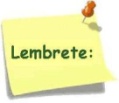 Hora de enviar as fotos das atividades para as professorasCorreção das atividades dePortuguêsBIBLIOTECA –LEITURA do livro:O menino e o cata-vento.Livro disponível no grupoEd. FísicaArteCorreção das atividades deMatemática